Творческий проект«Калараш Дмитрий Леонтьевич»в рамках школьной научно-практической конференцииДата: 09. 03.2019 г.Выступил: Ученик 7 бЧепель РоманНаучный руководитель:                                          Хочко Марина ВитальевнаСлайд 1. Дмитрий Леонтьевич Калараш.Дмитрий Леонтьевич Калараш родился 12 декабря 1911 года в Киеве, в семье рабочего. В 1913 году родители переехали на Дальний Восток и поселились в деревне Светлоруссовка Амурской области. В 1916 году умерла его мать, а в 1919 году в бою под Благовещенском погиб отец – партизан. Поэтому родным для Дмитрия стал детский дом в деревне Суражевке, в котором он воспитывался до 15 лет. Окончив 7 классов, стал студентом Хабаровского педагогического техникума. В декабре 1923 года поступил в Борисоглебскую военно-авиационную школу лётчиков. В июне 1932 года лётчик-истребитель Калараш был направлен на службу в авиачасть Московского военного округа, где прошёл путь от рядового лётчика до инспектора по технике пилотирования 6-го истребительного авиакорпуса ПВО.Слайд 2. Лётчики 31-го истребительного авиаполка у Лаг-5.Служил он в отдельной истребительной авиационной эскадрильи особого назначения. Лётчики эскадрильи занимались испытанием самолётов и авиационного оборудования в самых различных условиях.В те годы Калараш неоднократно участвовал в воздушных парадах на Тушинском аэродроме в Москве,Слайд 3. 1936 г. Орден «Знак Почёта».а в мае 1936 года за успехи в овладении боевой авиационной техникой, за умелое руководство подготовкой подчинённых командир звена старший лейтенант Дмитрий Калараш был награждён орденом «Знак Почёта». Готовясь к Первомайскому параду в 1941 году,Слайд 4. Истребитель МиГ-3.майор Калараш вместе с командиром истребительной авиационной дивизии ПВО полковником И. Д. Климовым первым освоил новый истребитель МиГ-3. А вскоре началась война…30 июня 1941 года 402-й истребительный авиационный полк вылетел на один из фронтовых аэродромов, находившихся в Псковской области. Так началась боевая деятельность лётчиков-испытателей, вместе с которыми сражался и Дмитрий Калараш.Слайд 5. Стефановский Пётр Михайлович.Его командир, подполковник П. М. Стефановский, характеризовал Калараша как человека сильного, ловкого, доброго и на редкость весёлого. Ему ни минуты не сиделось на земле. Он бомбил вражеские войска и технику на переправах и аэродромах, летал на разведку в тыл противника, патрулировал над перегруженными коммуникациями, прикрывал от вражеских бомбардировщиков наземные части, вёл групповые и одиночные бои в воздухе.Слайд 6. Советские асы.Вскоре он уже открыл счёт сбитым самолётам.Осенью 1941 года, когда лётчики-испытатели были отозваны с фронта, майор Калараш вернулся в 6-й истребительный авиационный корпус ПВО. Защищая Москву от налётов немецкой авиации, он искусно бил врага в воздухе и на земле.Слайд 7. 1941 г. Орден Красного Знамени.167 вылетов, 5 лично сбитых самолётов и 6 в группе.За умение организовать бой и добиться победы в любой обстановке, за мужество и отвагу в схватках с врагами, в октябре 1941 года он был награждён орденом Красного Знамени. К тому времени на его счету было 167 вылетов, 5 лично сбитых самолётов и 6 – в составе группы.Слайд 8. Май-август 1942 года: 43 боевых вылета, 11 воздушных боёв, 3 сбитых самолёта.С мая 1942 года Дмитрий Калараш в составе 15-й ударной авиационной группы, а затем в 236-й истребительной авиационной дивизии воевал в Крыму и на Северном Кавказе в должности штурмана авиасоединения. За относительно короткий период (с мая по август 1942 года) выполнил ещё 43 боевых вылета, провёл 11 воздушных боёв, в которых сбил 3 вражеских самолёта.Осень 1942 года. Крым. Туапсинское направление…Слайд 9. Калараш Д. Л. Штурман 236-й истребительной авиационной дивизии (5-я воздушная армия, Закавказский фронт), подполковник.30-летний штурман 236-й истребительной авиадивизии подполковник Дмитрий Леонтьевич Калараш по праву считался одним из лучших лётчиков-истребителей 5-й Воздушной армии. К этому времени на его боевом счету числилось 8 лично сбитых самолётов противника и 6 – в составе группы. За плечами – около 230 боевых вылетов, десятки воздушных боёв.Слайд 10. 29 октября 1942 г. 242-й боевой вылет. Последний бой…29 октября 1942 год. Д.Л.Калараш вылетел во главе группы истребителей на прикрытие с воздуха позиций 9-й Гвардейской стрелковой бригады, наносившей контрудар по противнику, прорвавшемуся в направлении посёлка Лазаревское (ныне это район города Сочи Краснодарского края). Вместе с ведомым капитаном С. С. Щировым, будущим Героем Советского Союза, вступили в бой с шестёркой Ме-109. Когда 2 из них были уже сбиты, Щиров сообщил Дмитрию, что он тяжело ранен и идёт на посадку.Слайд 11. Як-3 Щирова Сергея Сергеевича.Немцы пытались сбить планирующий истребитель Щирова, но Калараш прикрывал друга до тех пор, пока тот не оказался в безопасности.Отбивая атаки врагов, Дмитрий, получив несколько ранений, израсходовал весь боезапас и бросил изрешечённую машину в лобовую атаку. Противник пытался уклониться, но не успел: Калараш таранил вражеский истребитель. Раненный лётчик выпрыгнул с парашютом из повреждённой машины, но ударился о киль. Все надеялись, что Калараш жив, что он вернётся. Но через 2 дня из Туапсинского госпиталя сообщили, что Дмитрия Калараша действительно доставили туда с места приземления, однако во время прыжка он получил сильный ушиб грудной клетки, и спасти его не удалось.Слайд 12. 29 октября 1942 г.Похоронен в Лазаревском. К тому времени, с учётом побед в последнем бою, он успел сбить лично 14 и в группе 6 самолётов противника.Слайд 13. Краснодарский край г. Сочи п. Лазаревское.Сайд 14. 13 декабря 1942 г. Д. Л. Калараш – Герой Советского Союза.13 декабря 1942 года Указом Президиума Верховного Совета СССР за образцовое выполнение боевых заданий на фронте в борьбе с немецко-фашистскими захватчиками и проявленные при этом отвагу и геройство подполковнику Дмитрию Леонтьевичу Каларашу посмертно было присвоено звание Героя Советского Союза.Калараш навечно зачислен в списки воинской части.На здании Хабаровского педагогического училища установлена памятная мемориальная доска.Слайд 15. Улица Калараш: в г. Люберцы, в п. Лазаревское,городе ТуапсеИменем Героя названы улицы в городе Люберцы Московской области и Хабаровске, интернат №17 в городе Свободный Амурской области.Слайд 16. Памятник в п. Лазаревско, в МАОУ СОШ №11 города Туапсе..Слайд 17. Мы помним…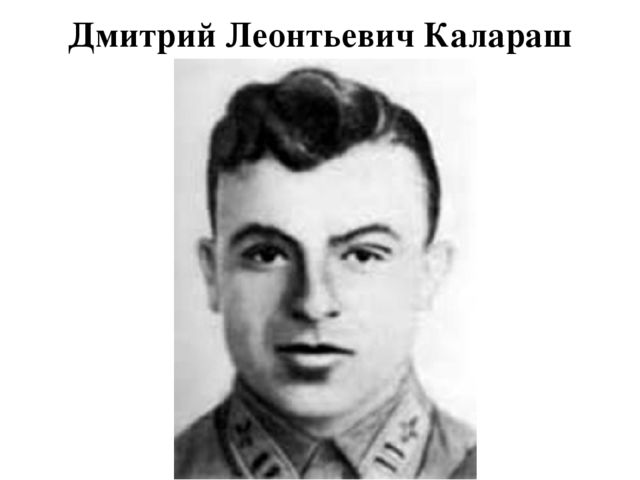 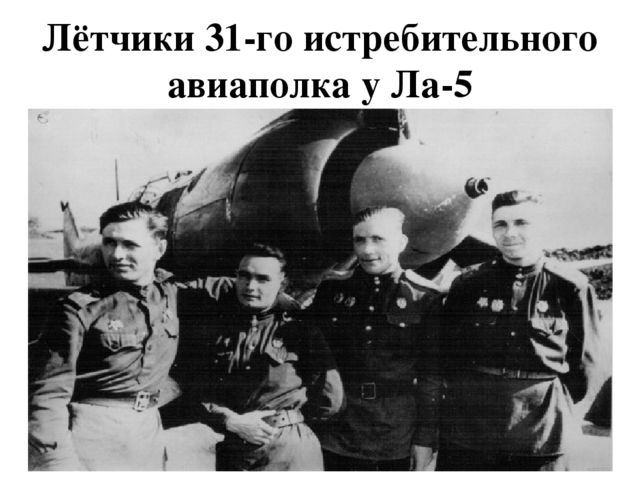 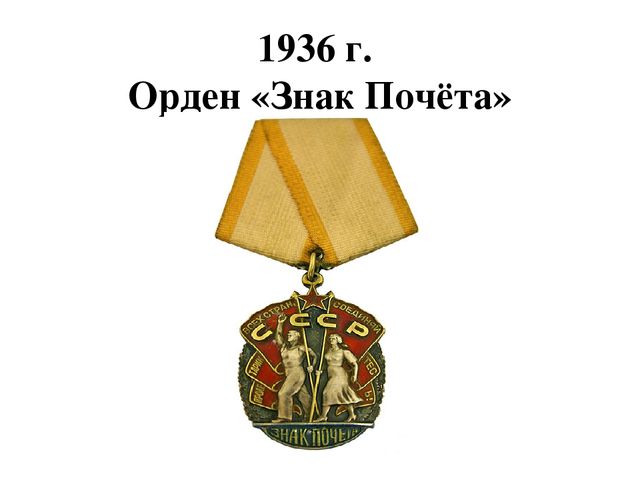 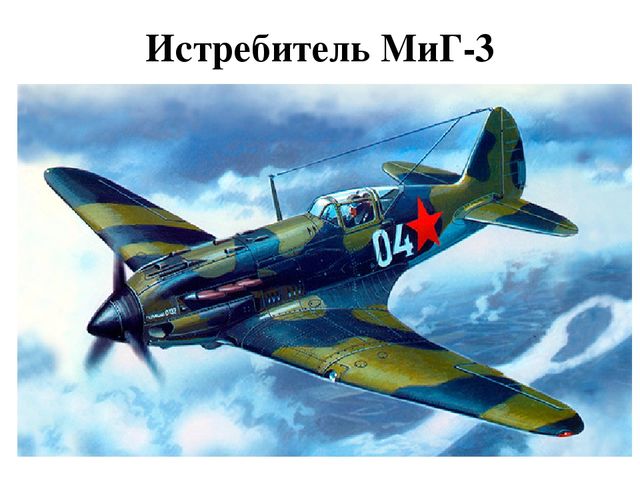 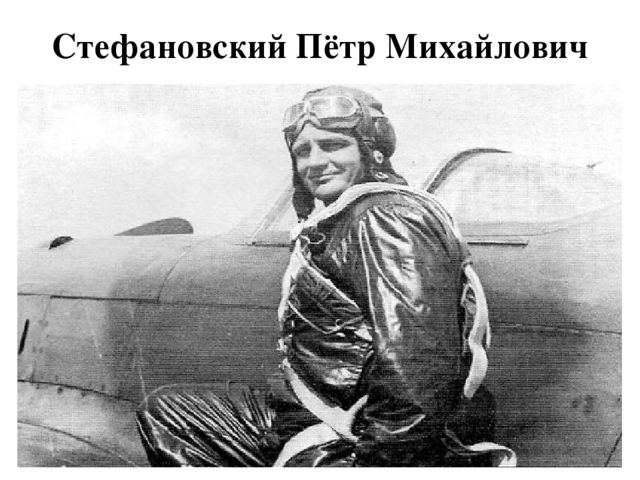 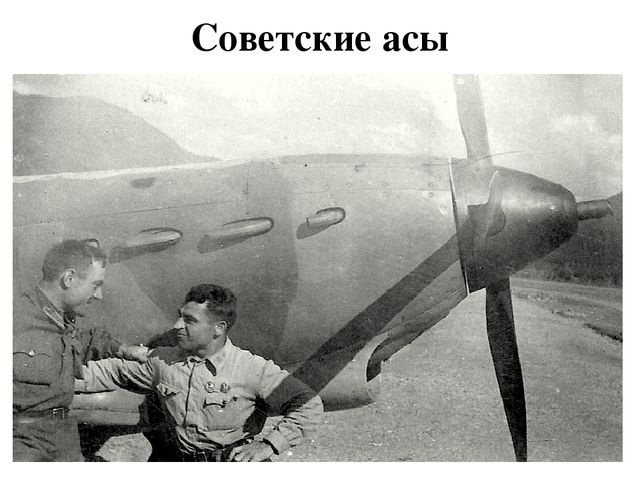 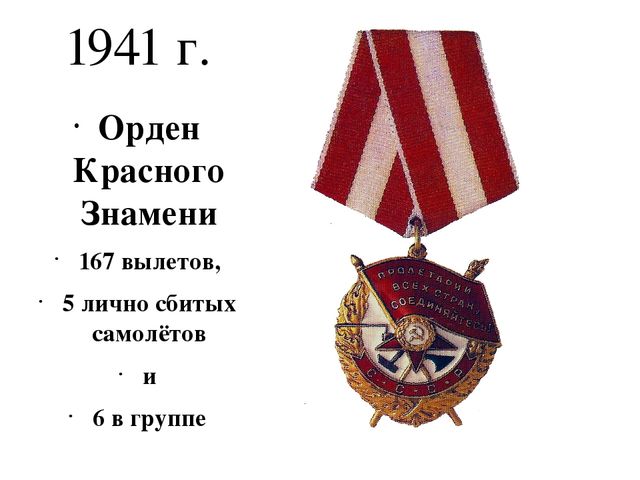 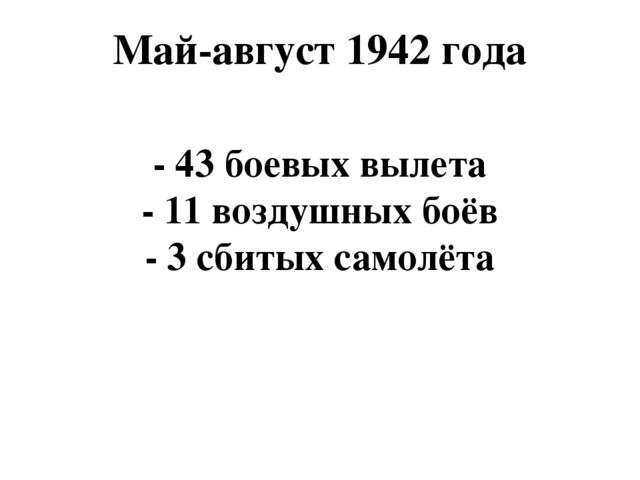 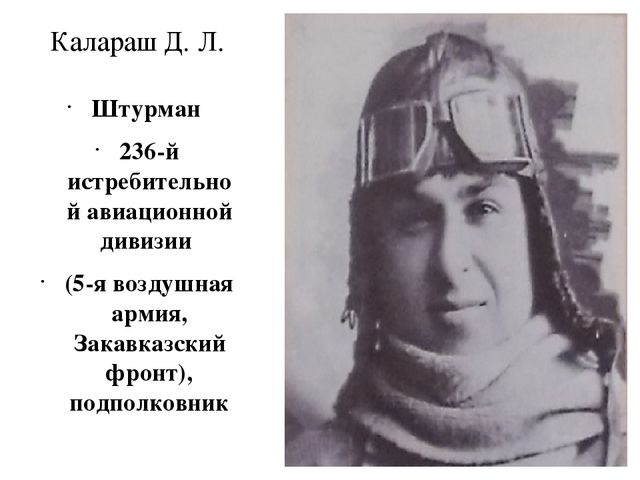 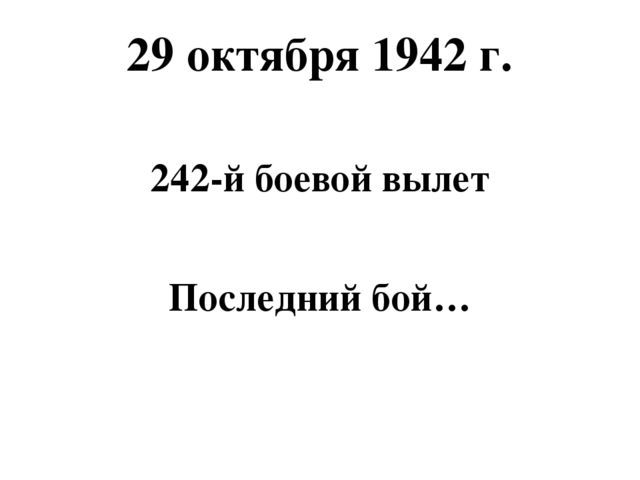 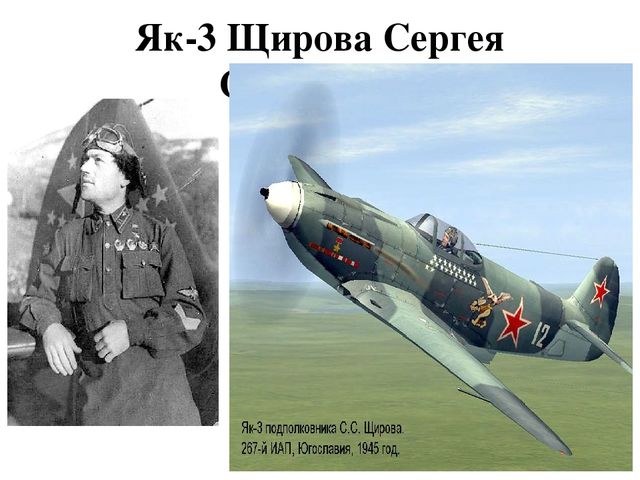 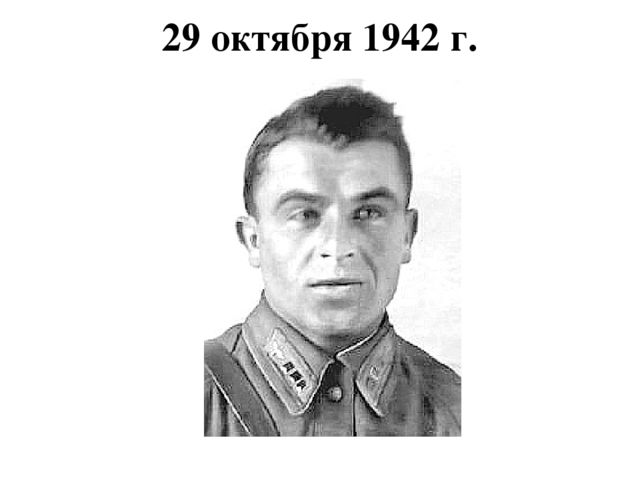 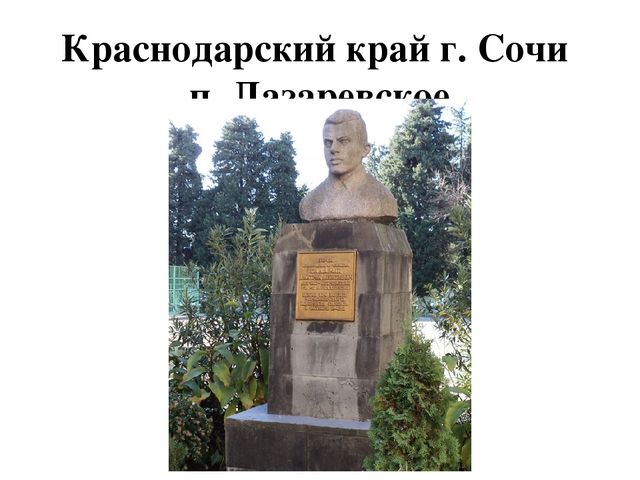 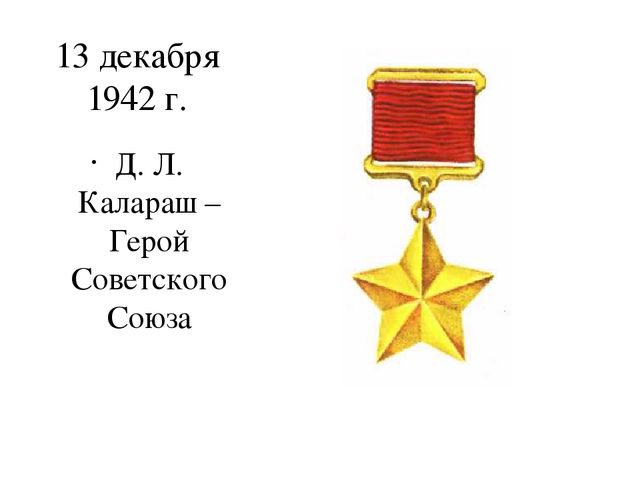 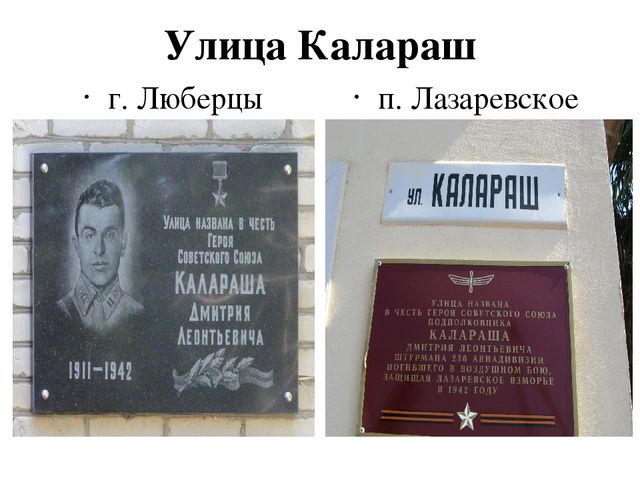 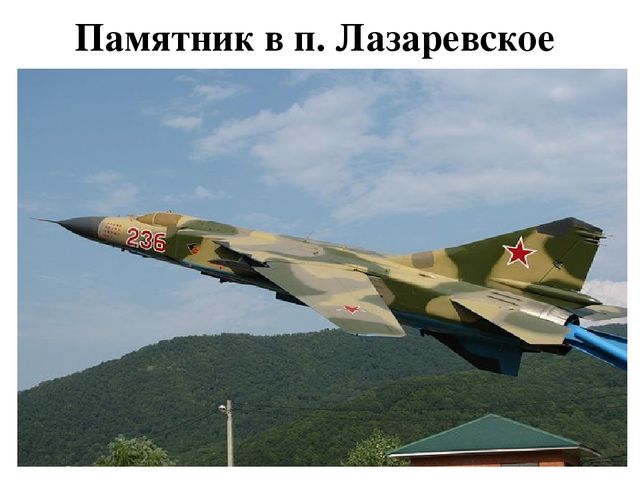 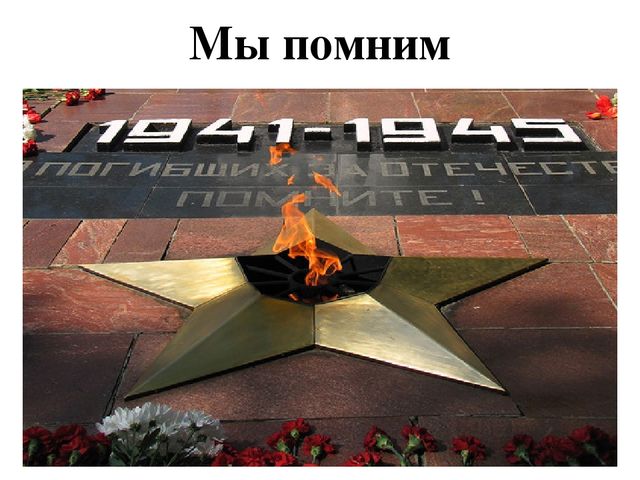 